Starostwo Powiatowe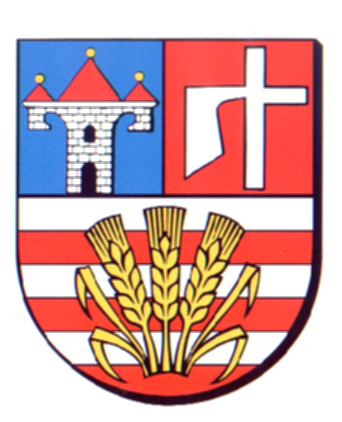 w OpatowieWydział Zarządzania Kryzysowegoul. Sienkiewicza 17, 27-500 Opatów tel./fax 15 868 47 01, 607 350 396, e-mail: pzk@opatow.plOSTRZEŻENIE METEOROLOGICZNEOpatów, dnia 12.01.2022 r.Opracował: WZKK.WOSTRZEŻENIE METEOROLOGICZNE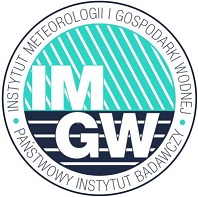 OSTRZEŻENIE NR 4
Zjawisko:  Opady marznąceStopień zagrożenia:  1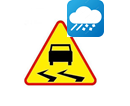 Biuro:IMGW-PIB Biuro Prognoz Meteorologicznych w KrakowieObszar:       województwo świętokrzyskie – powiat opatowskiWażność:   Od: 2022-01-13 godz. 04:00Do: 2022-01-13 godz. 11:00Przebieg:Prognozowane są słabe opady marznącego deszczu oraz mżawki powodujące gołoledź.Prawdopodobieństwo:80 %Uwagi:Brak.Czas wydania:2022-01-12 godz. 14:09Synoptyk: Michał Solarz